Szkoła Podstawowa nr 367 w WarszawieUl. Przytulna 3Intendent – telefon:  605 955 133 Email: przytulna@gastroteam.pl 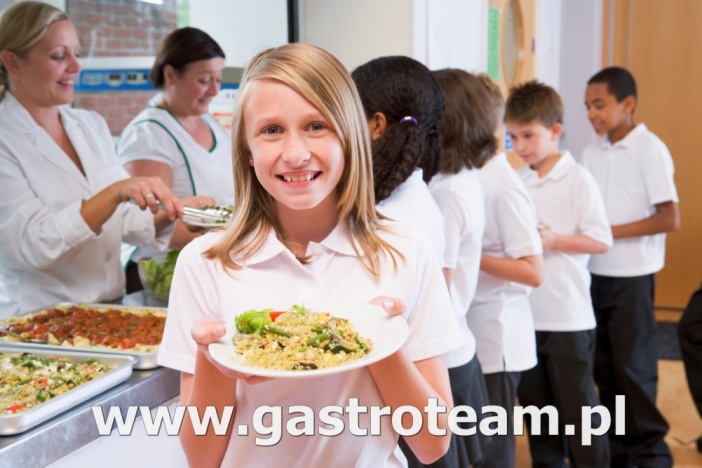 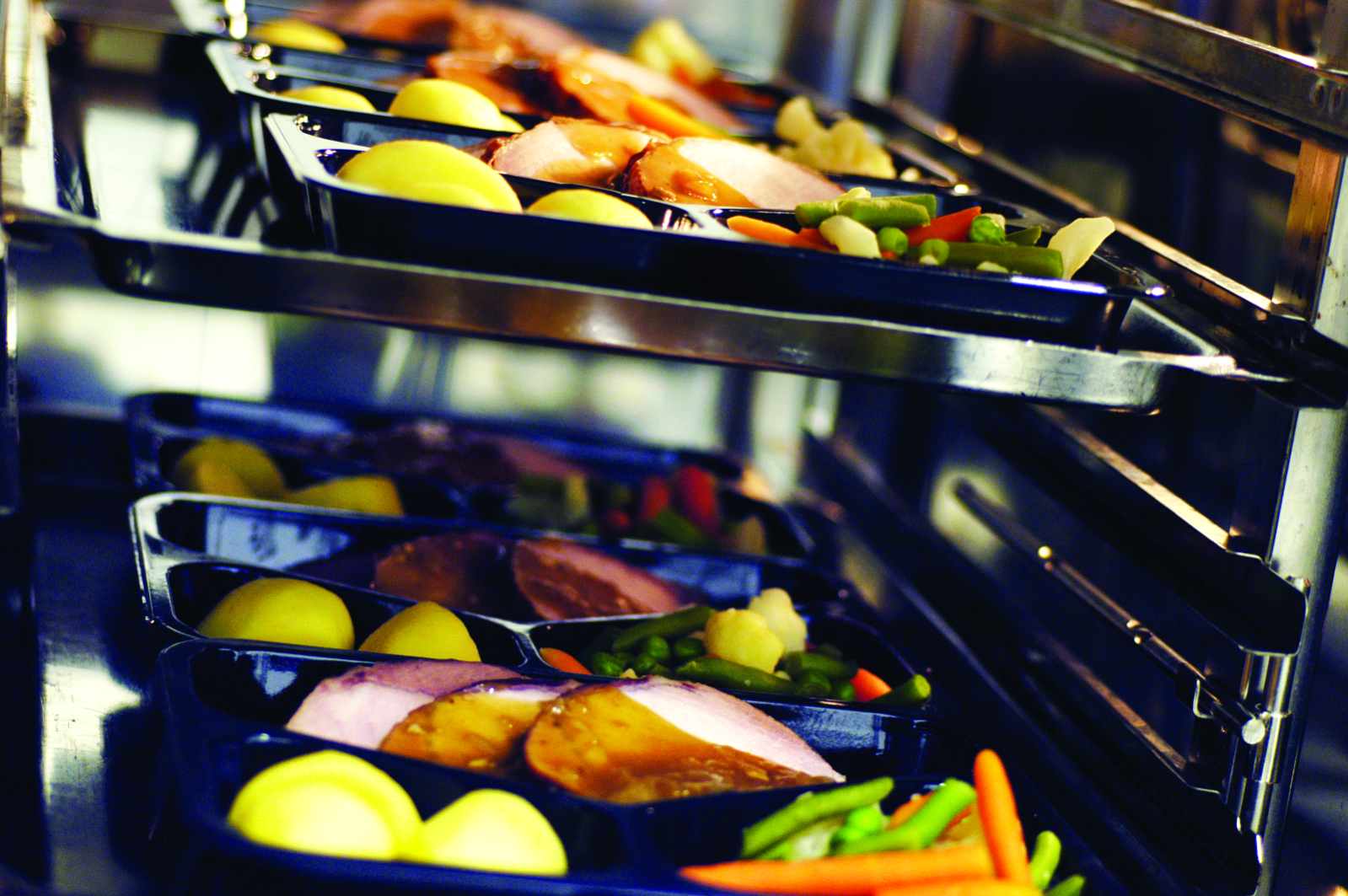 Numer Szkoły Szkoła Podstawowa nr 367Nazwisko i imię ucznia......................................................................... klasa……………………….Telefon kontaktowy, adres email obowiązkowo (rodziców, opiekunów):.................................................................................................................................................................Informacje o dziecku ważne ze względu na żywienie (diety, uczulenia, alergie na poszczególne produkty) .................................................................................................................................................................Szanowni Państwo,W dniu 25 maja 2018 roku zacznie obowiązywać Rozporządzenie Parlamentu Europejskiego i Rady (UE) 2016/679 z dnia 27 kwietnia 2016 r. (RODO). W związku z tym, informujemy, iż składając zamówienie na nasze produkty, zapisując się do newslettera, czy kontaktując się z nami, przekazuje nam Pan/Pani informacje na swój temat, pośród których mogą znajdować się dane osobowe. Administratorem w/w danych osobowych jest firma Gastro Team Tomasz Kuranowski, 02-445 Warszawa, ul. Parowcowa 18/22aZgodnie z obowiązującą w Gastro Team  Polityką Bezpieczeństwa, gwarantujemy zachowanie Pani/a danych osobowych w poufności oraz zobowiązujemy się do respektowania Pani/a praw wynikających z wprowadzonego rozporządzenia, tj. prawa dostępu, sprostowania oraz usunięcia Pani/a danych, ograniczenia ich przetwarzania, przeniesienia, wyrażenia sprzeciwu wobec ich przetwarzania, a także wniesienia skargi do organu nadzorczego w związku z przetwarzaniem przez nas Pana/i danych osobowych. Jakie dane przetwarzamy?Gastro Team przetwarza następujące kategorie danych:   1.         dane kontaktowe;   2.         dane wymagane do identyfikacji na potrzeby realizacji Usługi,      wykonania usługi i wystawienia faktury;   3.         dane potrzebne do dobrania dla Państwa odpowiedniej oferty      handlowej    Do czego będziemy używać Państwa danych osobowych?   Państwa dane osobowe będziemy przetwarzać w jednym lub więcej spośród      następujących celów:   1.         w celu realizacji działań wykonywanych na Państwa żądanie przed      realizacją Usługi   2.         w celu zawarcia i wykonania Usługi, którą zamówili Państwo w Gastro Team    3.         w celu wykonania umowy zawartej z Gastro Team  na Państwa rzecz jako osoby      trzeciej (art. 393 Kodeksu cywilnego), gdy stroną umowy jest inny      podmiot,   4.         w celu wypełnienia obowiązku prawnego ciążącego na Gastro Team  np.      wystawienia fakturyJak cofnąć zgodę?Można wyrazić zarówno wszystkie zgody lub niektóre z nich, jak i nie wyrazić żadnej.W każdej chwili mogą Państwo cofnąć każdą zgodę udzieloną Gastro Team  w związku z przetwarzaniem danych osobowych bez ponoszenia negatywnych konsekwencji.Wystarczy wysłać e-mail, zadzwonić lub przesłać wiadomość pocztą tradycyjną na wskazane powyżej dane kontaktowe. Wolę cofnięcia zgody można wyrazić w dowolny sposób, jedynym warunkiem jest, aby dotarła ona do naszej wiadomości. Cofnięcie zgody nie wpływa na zgodność z prawem przetwarzania Państwa danych przed jego dokonaniem, tzn. do momentu cofnięcia zgody przetwarzanie Państwa danych przez Gastro Team  jest legalne.W razie jakichkolwiek wątpliwości związanych z polityką prywatności, w każdej chwili może Pani/Pan skontaktować się z nami, piszą na adres: biuro@gastroteam.pl lub przytulna@gastroteam.pl,                                                                      Centrala Gastro Team                                                                      www.gastroteam.pl								biuro@gastroteam.pl